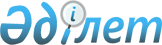 О внесении изменений в приказ Министра здравоохранения Республики Казахстан № 65 от 7 апреля 2023 года "Об утверждении стандарта организации оказания медицинской реабилитации"Приказ Министра здравоохранения Республики Казахстан от 28 сентября 2023 года № 152. Зарегистрирован в Министерстве юстиции Республики Казахстан 3 октября 2023 года № 33497
      ПРИКАЗЫВАЮ:
      1. Внести в приказ Министра здравоохранения Республики Казахстан от 7 апреля 2023 года № 65 "Об утверждении стандарта организации оказания медицинской реабилитации" (зарегистрирован в Реестре государственной регистрации нормативных правовых актов под № 32263) следующие изменения:
      в пункте 16:
      подпункт 3) изложить в следующей редакции:
      "3) третий этап – проведение медицинской реабилитации при оказании первичной медико-санитарной помощи, при оказании специализированной, в том числе высокотехнологичной, медицинской помощи в амбулаторно-поликлинических организациях, дневных стационарах, круглосуточных стационарах, реабилитационных центрах, санаториях, продолжительностью не менее 3 часов в день, а также стационарах на дому, в том числе посредством дистанционной медицинской услуги.";
      пункт 28 изложить в следующей редакции:
      "28. Показанием к медицинской реабилитации является степень нарушения функционирования и ограничений жизнедеятельности для взрослых согласно приложению 3, а для детей согласно приложению 4 к настоящему Стандарту.
      Пациент, в отношении которого проведены мероприятия по медицинской реабилитации на любом этапе при отсутствии нарушений функционирования и ограничения жизнедеятельности (ШРМ-0), не нуждается в продолжении медицинской реабилитации.
      Пациент, имеющий легкое нарушение функционирования и ограничения жизнедеятельности (ШРМ-1), направляется на третий этап медицинской реабилитации.
      Пациент, имеющий умеренное (ШРМ-2) или выраженное (ШРМ-3) нарушение функционирования и ограничения жизнедеятельности, направляется на третий этап медицинской реабилитации.
      Пациент, имеющий выраженное (ШРМ-3) или грубое (ШРМ-4) нарушение функционирования и ограничения жизнедеятельности, направляется на второй этап медицинской реабилитации или третий этап медицинской реабилитации.
      Пациент, имеющий грубое нарушение функционирования и ограничения жизнедеятельности (ШРМ-4), который по объективной причине не может пройти курс реабилитации в учреждении, направляется на третий этап медицинской реабилитации.
      Пациент, имеющий крайнюю степень тяжести функционирования и ограничения жизнедеятельности (ШРМ-5), состояние которого не изменилось после проведения мероприятий по медицинской реабилитации на первом этапе, направляется в медицинские организации паллиативной помощи, до появления у него реабилитационного потенциала.
      Пациенты с крайней степенью тяжести функционирования и ограничения жизнедеятельности, подлежат повторной оценке в первые три месяца ежемесячно, в последующие один раз в три месяца, и при улучшении показателя функционирования и ограничения жизнедеятельности и (или) появления реабилитационного потенциала направляются на второй или третий этап реабилитации.".
      2. Департаменту охраны здоровья матери и ребенка Министерства здравоохранения Республики Казахстан в установленном законодательством Республики Казахстан порядке обеспечить:
      1) государственную регистрацию настоящего приказа в Министерстве юстиции Республики Казахстан;
      2) размещение настоящего приказа на интернет-ресурсе Министерства здравоохранения Республики Казахстан после его официального опубликования;
      3) в течение десяти рабочих дней после государственной регистрации настоящего приказа в Министерстве юстиции Республики Казахстан представление в Юридический департамент Министерства здравоохранения Республики Казахстан сведений об исполнении мероприятий, предусмотренных подпунктами 1) и 2) настоящего пункта.
      3. Контроль за исполнением настоящего приказа возложить на курирующего вице-министра здравоохранения Республики Казахстан.
      4. Настоящий приказ вводится в действие по истечении десяти календарных дней после дня его первого официального опубликования.
					© 2012. РГП на ПХВ «Институт законодательства и правовой информации Республики Казахстан» Министерства юстиции Республики Казахстан
				
      Министр здравоохраненияРеспублики Казахстан

А. Ғиният
